Cesena, 13/4/23Circolare 128-22Al personale ATA e docentep.c. all’ufficio personaleAlla DSGAOggetto: convocazione di un’assemblea sindacale territoriale, del personale delle istituzioni scolastiche della provincia di Forlì-Cesena, sigle CISL, UIL-RUA, FLC-CGILSi informa  ai sensi dell’art. 23 del ccnl 2016-2018, che in data 21/4/2023 le sigle indicate hanno indetta una assemblea in orario di servizio destinata a TUTTO IL PERSONALE DOCENTE e ATA DELLA SCUOLA, dalle ore 11.15 alle ore 13.15, con il seguente ordine del giorno:Mobilitazione 06 Maggio 2023 – BOLOGNA:Tutela dei redditi dall’inflazione, riforma del fisco e del sistema previdenziale;Potenziamento occupazionale del sistema sociosanitario pubblico e del sistema di istruzione e formazione;Sicurezza luoghi di lavoro;Rinnovo del CCNL Istruzione e Ricerca, stato della trattativa varie ed ed eventualiL’assemblea per la nostra scuola si svolgerà in presenza presso Aula Magna Comandini.Pertanto, secondo le norme vigenti si richiede la dichiarazione preventiva di partecipazione entro le ore 13,00 di lunedì  17 aprile, allo scopo di consentire sostituzioni dei docenti partecipanti, sugli appositi fogli firma in allegato. Disponibilità in portineria di entrambi i plessi.						Il DSASSEMBLEA DOCENTI E ATA  CISL-UIL-RUA-FLC-CGIL 21/4/23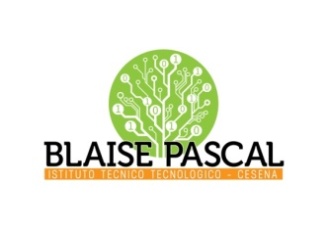 ISTITUTO Superiore 
Pascal/ComandiniP.le Macrelli, 100 
47521 Cesena 
Tel. +39 054722792 
Cod.fisc. 90076540401 - Cod.Mecc. FOIS01100L
FOIS01100L@istruzione.itFOIS01100L@pec.istruzione.it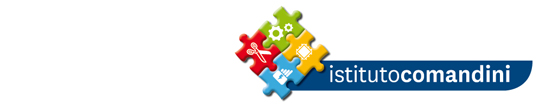 cognomenomeprofilofirma per adesione